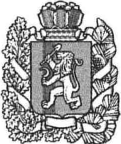 АДМИНИСТРАЦИЯ БОГУЧАНСКОГО РАЙОНАП О С Т А Н О В Л Е Н И Е11.09.2020                                  с. Богучаны				       №926-ПОб утверждении документации по планировке   территории линейного   объектаРассмотрев заявление Общества с ограниченной ответственностью «Нефтеком», а так же  предоставленные материалы, в соответствии со ст.ст. 45,46 Градостроительного   кодекса   Российской   Федерации  от  29.12.2004 года № 190 - ФЗ, ст.ст. 7, 43, 47  Устава Богучанского  района Красноярского края,  ПОСТАНОВЛЯЮ:     1.Утвердить документацию по планировке территории в составе проекта планировки и  проекта межевания территории для размещения линейного объекта: «Реконструкция железнодорожного пути № 12А ООО «Нефтеком», расположенного по адресу: Красноярский край, Богучанский район, п. Таёжный, ст. Карабула, в 300 метрах северо-восточнее железнодорожного переезда».     2. Опубликовать утвержденную документацию по планировке территории  на  официальном сайте  муниципального образования Богучанский  район  в информационно-телекоммуникационной сети «Интернет».           3. Контроль за выполнением постановления  возложить  на заместителя  Главы  Богучанского  района по экономике и планированию Илиндееву Н.В.          4. Постановление  вступает в силу со дня,  следующего за днем опубликования.И.о. Главы  Богучанского  района                                В.Р. Саар         	